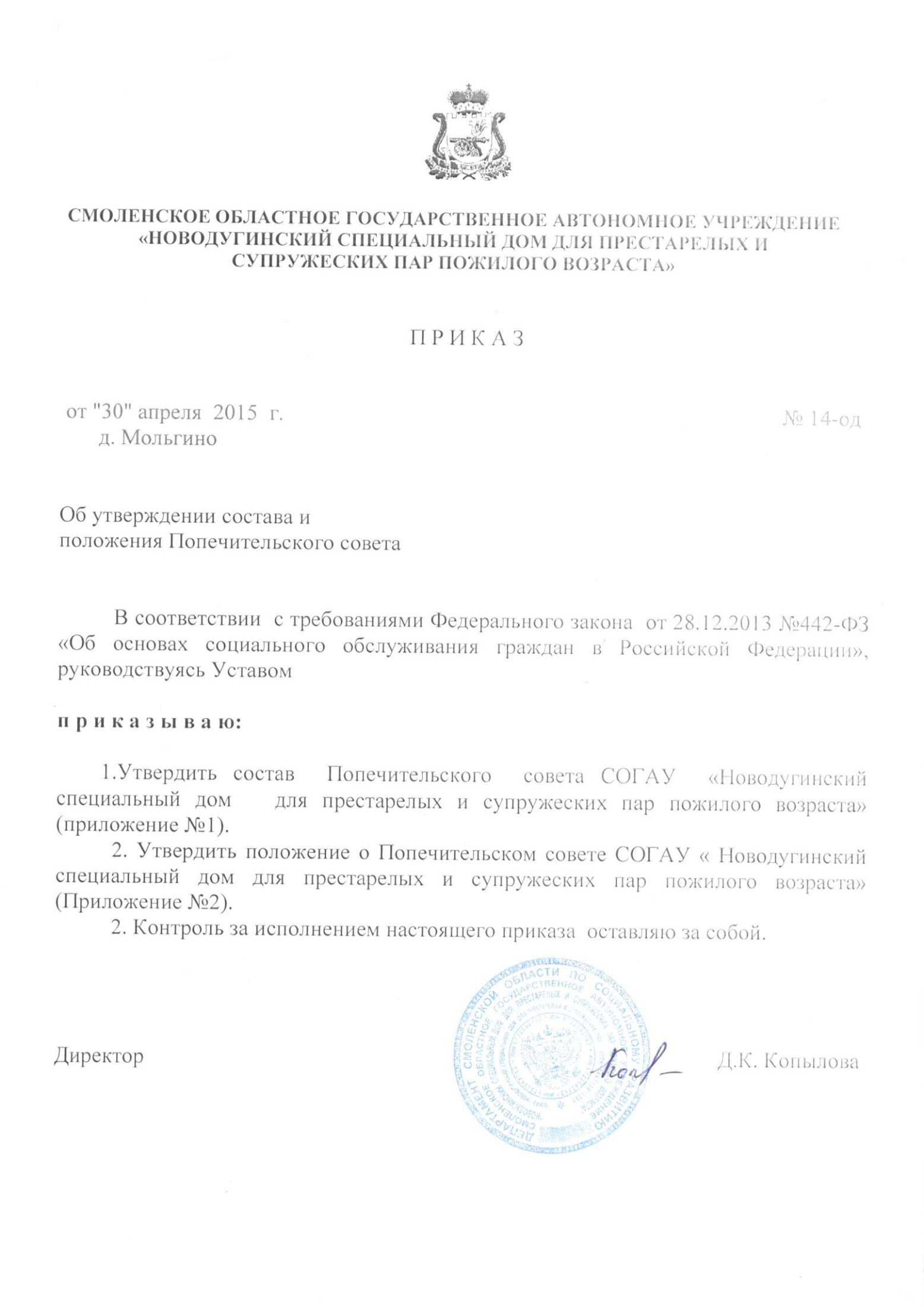 Приложение №1СОСТАВПопечительского совета СОГАУ «Новодугинский специальный дом для престарелых и супружеских пар пожилого возраста»Кольцов Артур Владимирович – директор ООО «Извеково»; Дементьев Александр Алексеевич – начальник отдела смоленского областного государственного казенного учреждения «Центр занятости населения Вяземского района» в Новодугинском районе; Амельченкова Елена Витальевна – директор МКОУ «Липецкая ООШ»; Священник Иоанн Океанов - настоятель храма Преображение Господне          д. Мольгино; Копылов Виктор Михайлович – Глава муниципального образования «Новодугинский район» Смоленской области. 